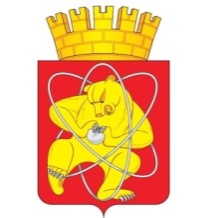 Городской округ «Закрытое административно – территориальное образование  Железногорск Красноярского края»АДМИНИСТРАЦИЯ ЗАТО г. ЖЕЛЕЗНОГОРСКПОСТАНОВЛЕНИЕ                   08.04.2024                                                                                                                                 549г. ЖелезногорскОб утверждении Порядка проведения оценки последствий принятия решения о реконструкции, модернизации, об изменении назначения или о ликвидации объекта социальной инфраструктуры для детей, являющегося муниципальной собственностью, заключении муниципальной организацией, образующей социальную инфраструктуру для детей, договора аренды, договора безвозмездного пользования закрепленных за ней объектов собственности, о реорганизации или ликвидации муниципальной организации, образующей социальную инфраструктуру для детей, о реорганизации или ликвидации муниципальной образовательной организации, включая значения критериев этой оценки, а также порядка формирования и деятельности комиссии по оценке последствий принятия таких решений       	В соответствии со статьей 13 Федерального закона от 24.07.1998 № 124-ФЗ «Об основных гарантиях прав ребенка в Российской Федерации», статьей 22 Федерального закона от 29.12.2012 № 273-ФЗ «Об образовании в Российской Федерации», постановлением Правительства Российской Федерации от 24.07.2023 № 1194 «Об общих принципах проведения оценки последствий принятия решения о реконструкции, модернизации, об изменении назначения или о ликвидации объекта социальной инфраструктуры для детей, являющегося государственной или муниципальной собственностью, заключении государственной или муниципальной организацией, образующей социальную инфраструктуру для детей, договора аренды, договора безвозмездного пользования закрепленных за ней объектов собственности, об общих принципах проведения оценки последствий принятия решения о реорганизации или ликвидации государственной или муниципальной организации, образующей социальную инфраструктуру для детей, включая критерии этих оценок, а также об общих принципах формирования и деятельности комиссии по оценке последствий принятия таких решений», статьей 16 Закона Красноярского края от 02.11.2000 № 12-961 «О защите прав ребенка», постановлением Правительства Красноярского  края от 14.06.2012 № 275-п «Об утверждении порядка проведения оценки последствий принятия решения о реконструкции, модернизации, сдаче в аренду, об изменении назначения или о ликвидации объекта социальной инфраструктуры для детей, являющегося краевой или муниципальной собственностью, а также реорганизации или ликвидации краевых государственных образовательных организаций, муниципальных образовательных организаций и (или) краевых государственных организаций, муниципальных организаций, образующих социальную инфраструктуру для детей», руководствуясь Уставом городского округа «Закрытое административно-территориальное образование Железногорск Красноярского края»,ПОСТАНОВЛЯЮ:  1.  Утвердить Порядок проведения оценки последствий принятия решения о реконструкции, модернизации, об изменении назначения или о ликвидации объекта социальной инфраструктуры для детей, являющегося муниципальной собственностью, о заключении муниципальной организацией, образующей социальную инфраструктуру для детей, договора аренды, договора безвозмездного пользования закрепленных за ней объектов собственности, о реорганизации или ликвидации муниципальной организации, образующей социальную инфраструктуру для детей, о реорганизации или ликвидации муниципальной образовательной организации, включая значения критериев этой оценки, а также порядок формирования и деятельности комиссии по оценке последствий принятия таких решений согласно приложению к настоящему постановлению.2. Отменить постановление Администрации ЗАТО  г. Железногорск  от 19.02.2015  № 302  «Об утверждении Положения о комиссии по оценке последствий принятия решения о реконструкции, модернизации, сдаче в аренду, передаче в безвозмездное пользование, об изменении назначения или о ликвидации объекта социальной инфраструктуры для детей, являющегося муниципальной собственностью ЗАТО Железногорск, а также о реорганизации или ликвидации муниципальных образовательных организаций ЗАТО Железногорск и (или) муниципальных организаций ЗАТО Железногорск, образующих социальную инфраструктуру для детей».3. Отменить постановление Администрации ЗАТО г. Железногорск Красноярского края от 29.11.2023 № 2426 «О внесении изменений в Постановление Администрации ЗАТО г. Железногорск от 19.02.2015 № 302 "Об утверждении Положения о комиссии по оценке последствий принятия решения о реконструкции, модернизации, сдаче в аренду, передаче в безвозмездное пользование, об изменении назначения или о ликвидации объекта социальной инфраструктуры для детей, являющегося муниципальной собственностью ЗАТО Железногорск, а также о реорганизации или ликвидации муниципальных образовательных организаций ЗАТО Железногорск и (или) муниципальных организаций ЗАТО Железногорск, образующих социальную инфраструктуру для детей"».4. Отменить постановление Администрации ЗАТО г. Железногорск Красноярского края от 11.10.2023 № 2057 «О внесении изменений в Постановление Администрации ЗАТО г. Железногорск от 19.02.2015 № 302 "Об утверждении Положения о комиссии по оценке последствий принятия решения о реконструкции, модернизации, сдаче в аренду, передаче в безвозмездное пользование, об изменении назначения или о ликвидации объекта социальной инфраструктуры для детей, являющегося муниципальной собственностью ЗАТО Железногорск, а также о реорганизации или ликвидации муниципальных образовательных организаций ЗАТО Железногорск и (или) муниципальных организаций ЗАТО Железногорск, образующих социальную инфраструктуру для детей"».5. Отменить постановление Администрации ЗАТО г. Железногорск Красноярского края от 19.06.2023 № 1196 «О внесении изменений в Постановление Администрации ЗАТО г. Железногорск от 19.02.2015 № 302 "Об утверждении Положения о комиссии по оценке последствий принятия решения о реконструкции, модернизации, сдаче в аренду, передаче в безвозмездное пользование, об изменении назначения или о ликвидации объекта социальной инфраструктуры для детей, являющегося муниципальной собственностью ЗАТО Железногорск, а также о реорганизации или ликвидации муниципальных образовательных организаций ЗАТО Железногорск и (или) муниципальных организаций ЗАТО Железногорск, образующих социальную инфраструктуру для детей"».6. Отменить постановление Администрации ЗАТО г. Железногорск Красноярского края от 30.12.2022 № 2823 «О внесении изменений в Постановление Администрации ЗАТО г. Железногорск от 19.02.2015 № 302 "Об утверждении Положения о комиссии по оценке последствий принятия решения о реконструкции, модернизации, сдаче в аренду, передаче в безвозмездное пользование, об изменении назначения или о ликвидации объекта социальной инфраструктуры для детей, являющегося муниципальной собственностью ЗАТО Железногорск, а также о реорганизации или ликвидации муниципальных образовательных организаций ЗАТО Железногорск и (или) муниципальных организаций ЗАТО Железногорск, образующих социальную инфраструктуру для детей"».7. Отменить постановление Администрации ЗАТО г. Железногорск Красноярского края от 12.12.2022 № 2626 «О внесении изменений в Постановление Администрации ЗАТО г. Железногорск от 19.02.2015 № 302 "Об утверждении Положения о комиссии по оценке последствий принятия решения о реконструкции, модернизации, сдаче в аренду, передаче в безвозмездное пользование, об изменении назначения или о ликвидации объекта социальной инфраструктуры для детей, являющегося муниципальной собственностью ЗАТО Железногорск, а также о реорганизации или ликвидации муниципальных образовательных организаций ЗАТО Железногорск и (или) муниципальных организаций ЗАТО Железногорск, образующих социальную инфраструктуру для детей"».8. Отменить постановление Администрации ЗАТО г. Железногорск Красноярского края от 06.08.2021 № 1467 «О внесении изменений в Постановление Администрации ЗАТО г. Железногорск от 19.02.2015 № 302 "Об утверждении Положения о комиссии по оценке последствий принятия решения о реконструкции, модернизации, сдаче в аренду, передаче в безвозмездное пользование, об изменении назначения или о ликвидации объекта социальной инфраструктуры для детей, являющегося муниципальной собственностью ЗАТО Железногорск, а также о реорганизации или ликвидации муниципальных образовательных организаций ЗАТО Железногорск и (или) муниципальных организаций ЗАТО Железногорск, образующих социальную инфраструктуру для детей"».9. Отменить постановление Администрации ЗАТО г. Железногорск Красноярского края от 04.12.2020 № 2276 «О внесении изменений в Постановление Администрации ЗАТО г. Железногорск от 19.02.2015 № 302 "Об утверждении Положения о комиссии по оценке последствий принятия решения о реконструкции, модернизации, сдаче в аренду, передаче в безвозмездное пользование, об изменении назначения или о ликвидации объекта социальной инфраструктуры для детей, являющегося муниципальной собственностью ЗАТО Железногорск, а также о реорганизации или ликвидации муниципальных образовательных организаций ЗАТО Железногорск и (или) муниципальных организаций ЗАТО Железногорск, образующих социальную инфраструктуру для детей"».10. Отменить постановление Администрации ЗАТО г. Железногорск Красноярского края от 29.07.2020 № 1315 «О внесении изменений в Постановление Администрации ЗАТО г. Железногорск от 19.02.2015 № 302 "Об утверждении Положения о комиссии по оценке последствий принятия решения о реконструкции, модернизации, сдаче в аренду, передаче в безвозмездное пользование, об изменении назначения или о ликвидации объекта социальной инфраструктуры для детей, являющегося муниципальной собственностью ЗАТО Железногорск, а также о реорганизации или ликвидации муниципальных образовательных организаций ЗАТО Железногорск и (или) муниципальных организаций ЗАТО Железногорск, образующих социальную инфраструктуру для детей"».11. Отменить постановление Администрации ЗАТО г. Железногорск Красноярского края от 28.10.2019 № 2153 «О внесении изменений в Постановление Администрации ЗАТО г. Железногорск от 19.02.2015 № 302 "Об утверждении Положения о комиссии по оценке последствий принятия решения о реконструкции, модернизации, сдаче в аренду, передаче в безвозмездное пользование, об изменении назначения или о ликвидации объекта социальной инфраструктуры для детей, являющегося муниципальной собственностью ЗАТО Железногорск, а также о реорганизации или ликвидации муниципальных образовательных организаций ЗАТО Железногорск и (или) муниципальных организаций ЗАТО Железногорск, образующих социальную инфраструктуру для детей"».12. Отменить постановление Администрации ЗАТО г. Железногорск Красноярского края от 21.12.2018 № 2456 «О внесении изменений в Постановление Администрации ЗАТО г. Железногорск от 19.02.2015 № 302 "Об утверждении Положения о комиссии по оценке последствий принятия решения о реконструкции, модернизации, сдаче в аренду, передаче в безвозмездное пользование, об изменении назначения или о ликвидации объекта социальной инфраструктуры для детей, являющегося муниципальной собственностью ЗАТО Железногорск, а также о реорганизации или ликвидации муниципальных образовательных организаций ЗАТО Железногорск и (или) муниципальных организаций ЗАТО Железногорск, образующих социальную инфраструктуру для детей».13. Отменить постановление Администрации ЗАТО г. Железногорск Красноярского края от 27.07.2018 № 1442 «О внесении изменений в Постановление Администрации ЗАТО г. Железногорск от 19.02.2015 № 302 "Об утверждении Положения о комиссии по оценке последствий принятия решения о реконструкции, модернизации, сдаче в аренду, передаче в безвозмездное пользование, об изменении назначения или о ликвидации объекта социальной инфраструктуры для детей, являющегося муниципальной собственностью ЗАТО Железногорск, а также о реорганизации или ликвидации муниципальных образовательных организаций ЗАТО Железногорск и (или) муниципальных организаций ЗАТО Железногорск, образующих социальную инфраструктуру для детей"».14. Отменить постановление Администрации ЗАТО г. Железногорск Красноярского края от 02.07.2018 № 1288 «О внесении изменений в Постановление Администрации ЗАТО г. Железногорск от 19.02.2015 № 302 "Об утверждении Положения о комиссии по оценке последствий принятия решения о реконструкции, модернизации, сдаче в аренду, об изменении назначения или о ликвидации объекта социальной инфраструктуры для детей, являющегося муниципальной собственностью ЗАТО Железногорск, а также о реорганизации или ликвидации муниципальных образовательных организаций ЗАТО Железногорск и (или) муниципальных организаций ЗАТО Железногорск, образующих социальную инфраструктуру для детей"».15. Отменить постановление Администрации ЗАТО г. Железногорск Красноярского края от 05.10.2017 № 1611 «О внесении изменений в Постановление Администрации ЗАТО г. Железногорск от 19.02.2015 № 302 "Об утверждении Положения о комиссии по оценке последствий принятия решения о реконструкции, модернизации, сдаче в аренду, об изменении назначения или о ликвидации объекта социальной инфраструктуры для детей, являющегося муниципальной собственностью ЗАТО Железногорск, а также о реорганизации или ликвидации муниципальных образовательных организаций ЗАТО Железногорск и (или) муниципальных организаций ЗАТО Железногорск, образующих социальную инфраструктуру для детей"».16. Отменить постановление Администрации ЗАТО г. Железногорск Красноярского края от 04.08.2017 № 1218 «О внесении изменений в Постановление Администрации ЗАТО г. Железногорск от 19.02.2015 № 302 "Об утверждении Положения о комиссии по оценке последствий принятия решения о реконструкции, модернизации, сдаче в аренду, об изменении назначения или о ликвидации объекта социальной инфраструктуры для детей, являющегося муниципальной собственностью ЗАТО Железногорск, а также о реорганизации или ликвидации муниципальных образовательных организаций ЗАТО Железногорск и (или) муниципальных организаций ЗАТО Железногорск, образующих социальную инфраструктуру для детей"».17. Отменить постановление Администрации ЗАТО г. Железногорск Красноярского края от 14.04.2017 № 690 «О внесении изменений в Постановление администрации ЗАТО г. Железногорск от 19.02.2015 № 302 "Об утверждении Положения о комиссии по оценке последствий принятия решения о реконструкции, модернизации, сдаче в аренду, об изменении назначения или о ликвидации объекта социальной инфраструктуры для детей, являющегося муниципальной собственностью ЗАТО Железногорск, а также о реорганизации или ликвидации муниципальных образовательных организаций ЗАТО Железногорск и (или) муниципальных организаций ЗАТО Железногорск, образующих социальную инфраструктуру для детей"».18. Отменить постановление Администрации ЗАТО г. Железногорск Красноярского края от 07.06.2016 № 985 "О внесении изменений в Постановление Администрации ЗАТО г. Железногорск от 19.02.2015 № 302 «Об утверждении Положения о комиссии по оценке последствий принятия решения о реконструкции, модернизации, сдаче в аренду, об изменении назначения или о ликвидации объекта социальной инфраструктуры для детей, являющегося муниципальной собственностью ЗАТО Железногорск, а также о реорганизации или ликвидации муниципальных образовательных организаций ЗАТО Железногорск и (или) муниципальных организаций ЗАТО Железногорск, образующих социальную инфраструктуру для детей"».19. Отменить постановление Администрации ЗАТО г. Железногорск Красноярского края от 29.09.2015 № 1549 «О внесении изменений в Постановление Администрации ЗАТО г. Железногорск от 19.02.2015 № 302 "Об утверждении Положения о комиссии по оценке последствий принятия решения о реконструкции, модернизации, сдаче в аренду, об изменении назначения или о ликвидации объекта социальной инфраструктуры для детей, являющегося муниципальной собственностью ЗАТО Железногорск, а также о реорганизации или ликвидации муниципальных образовательных организаций ЗАТО Железногорск и (или) муниципальных организаций ЗАТО Железногорск, образующих социальную инфраструктуру для детей"».20. Отменить постановление Администрации ЗАТО г. Железногорск Красноярского края от 20.07.2015 № 1115 «О внесении изменений в Постановление администрации ЗАТО г. Железногорск от 19.02.2015 № 302 "Об утверждении Положения о комиссии по оценке последствий принятия решения о реконструкции, модернизации, сдаче в аренду, об изменении назначения или о ликвидации объекта социальной инфраструктуры для детей, являющегося муниципальной собственностью ЗАТО Железногорск, а также о реорганизации или ликвидации муниципальных образовательных организаций ЗАТО Железногорск и (или) муниципальных организаций ЗАТО Железногорск, образующих социальную инфраструктуру для детей"».21. Отделу управления проектами и документационного, организационного обеспечения деятельности Администрации ЗАТО г. Железногорск (В.Г. Винокурова) довести до сведения населения настоящее постановление через газету «Город и горожане».22. Отделу общественных связей Администрации ЗАТО г. Железногорск (И.С. Архипова) разместить настоящее постановление на официальном сайте Администрации ЗАТО г. Железногорск в информационно-телекоммуникационной сети «Интернет».23. Контроль над исполнением настоящего постановления возложить на исполняющего обязанности заместителя Главы ЗАТО г. Железногорск по социальным вопросам Ю.А. Грудинину.24. Настоящее постановление вступает в силу после его официального опубликования.Глава ЗАТО г. Железногорск                                                                         Д.М. ЧернятинПриложениек постановлению Администрации                     ЗАТО г. Железногорск                             от 08.04.2024 № 549ПОРЯДОКПРОВЕДЕНИЯ ОЦЕНКИ ПОСЛЕДСТВИЙ ПРИНЯТИЯ РЕШЕНИЯО РЕКОНСТРУКЦИИ, МОДЕРНИЗАЦИИ, ОБ ИЗМЕНЕНИИ НАЗНАЧЕНИЯ ИЛИ О ЛИКВИДАЦИИ ОБЪЕКТА СОЦИАЛЬНОЙ ИНФРАСТРУКТУРЫ ДЛЯ ДЕТЕЙ, ЯВЛЯЮЩЕГОСЯ МУНИЦИПАЛЬНОЙ СОБСТВЕННОСТЬЮ,О ЗАКЛЮЧЕНИИ МУНИЦИПАЛЬНОЙ ОРГАНИЗАЦИЕЙ, ОБРАЗУЮЩЕЙ СОЦИАЛЬНУЮ ИНФРАСТРУКТУРУ ДЛЯ ДЕТЕЙ, ДОГОВОРА АРЕНДЫ, ДОГОВОРА БЕЗВОЗМЕЗДНОГО ПОЛЬЗОВАНИЯ ЗАКРЕПЛЕННЫХ ЗА НЕЙ ОБЪЕКТОВ СОБСТВЕННОСТИ, О РЕОРГАНИЗАЦИИ ИЛИ ЛИКВИДАЦИИ МУНИЦИПАЛЬНОЙ ОРГАНИЗАЦИИ, ОБРАЗУЮЩЕЙ СОЦИАЛЬНУЮ ИНФРАСТРУКТУРУ ДЛЯ ДЕТЕЙ, РЕОРГАНИЗАЦИИ ИЛИ ЛИКВИДАЦИИ МУНИЦИПАЛЬНОЙ ОБРАЗОВАТЕЛЬНОЙ ОРГАНИЗАЦИИ, ВКЛЮЧАЯ ЗНАЧЕНИЯ КРИТЕРИЕВ ЭТОЙ ОЦЕНКИ, А ТАКЖЕ ПОРЯДОК ФОРМИРОВАНИЯ И ДЕЯТЕЛЬНОСТИ КОМИССИИ ПО ОЦЕНКЕ ПОСЛЕДСТВИЙ ПРИНЯТИЯ ТАКИХ РЕШЕНИЙI. ОСНОВНЫЕ ПОЛОЖЕНИЯ 1. Настоящий Порядок проведения оценки последствий принятия решения о реконструкции, модернизации, об изменении назначения или о ликвидации объекта социальной инфраструктуры для детей, являющегося муниципальной собственностью, о заключении муниципальной организацией, образующей социальную инфраструктуру для детей, договора аренды, договора безвозмездного пользования закрепленных за ней объектов собственности, о реорганизации или ликвидации муниципальной организации, образующей социальную инфраструктуру для детей, о реорганизации или ликвидации муниципальных образовательных организаций (далее - Порядок), разработан в соответствии статьей 13 Федерального закона от 24.07.1998 № 124-ФЗ «Об основных гарантиях прав ребенка в Российской Федерации», статьей 22 Федерального закона от 29.12.2012 № 273-ФЗ «Об образовании в Российской Федерации», Постановлением Правительства Российской Федерации от 24.07.2023 № 1194 «Об общих принципах проведения оценки последствий принятия решения о реконструкции, модернизации, об изменении назначения или о ликвидации объекта социальной инфраструктуры для детей, являющегося государственной или муниципальной собственностью, заключении государственной или муниципальной организацией, образующей социальную инфраструктуру для детей, договора аренды, договора безвозмездного пользования закрепленных за ней объектов собственности, об общих принципах проведения оценки последствий принятия решения о реорганизации или ликвидации государственной или муниципальной организации, образующей социальную инфраструктуру для детей, включая критерии этих оценок, а также об общих принципах формирования и деятельности комиссии по оценке последствий принятия таких решений» (далее - Постановление Правительства Российской Федерации от 24.07.2023 № 1194), статьей 16 Закона Красноярского края от 02.11.2000 № 12-961 «О защите прав ребенка», постановлением Правительства Красноярского  края от 14.06.2012 № 275-п «Об утверждении порядка проведения оценки последствий принятия решения о реконструкции, модернизации, сдаче в аренду, об изменении назначения или о ликвидации объекта социальной инфраструктуры для детей, являющегося краевой или муниципальной собственностью, а также реорганизации или ликвидации краевых государственных образовательных организаций, муниципальных образовательных организаций и (или) краевых государственных организаций, муниципальных организаций, образующих социальную инфраструктуру для детей» (далее - Постановление Правительства Красноярского  края от 14.06.2012 № 275-п) и определяет процедуру проведения оценки последствий принятия решения о реконструкции, модернизации, об изменении назначения или о ликвидации объекта социальной инфраструктуры для детей, являющегося муниципальной собственностью, о заключении муниципальной организацией, образующей социальную инфраструктуру для детей, договора аренды, договора безвозмездного пользования закрепленных за ней объектов собственности (далее - Решение об использовании объекта социальной инфраструктуры), о реорганизации или ликвидации муниципальной организации, образующей социальную инфраструктуру для детей (далее - Решение о реорганизации или ликвидации муниципальной организации, образующей социальную инфраструктуру для детей) о реорганизации или ликвидации муниципальных образовательных организаций (далее - Решение о реорганизации или ликвидации муниципальной образовательной организации), включая значения критериев этой оценки, а также состав, порядок формирования и деятельности комиссии по оценке последствий принятия таких Решений.2. Для целей настоящего Порядка:- под объектом социальной инфраструктуры для детей, являющимся муниципальной собственностью, понимается находящееся в муниципальной собственности ЗАТО Железногорск здание, строение, сооружение, земельный участок, оборудование и иное имущество, необходимое для жизнеобеспечения детей (далее - объект социальной инфраструктуры для детей);- под муниципальной организацией, образующей социальную инфраструктуру для детей, понимается организация, независимо от организационно-правовых форм, которая оказывает социальные услуги гражданам, в том числе детям и осуществляет свою деятельность в целях обеспечения полноценной жизни, охраны здоровья, образования, отдыха и оздоровления, развития детей, удовлетворения их общественных потребностей, учредителем которой является городской округ «Закрытое административно-территориальное образование Железногорск Красноярского края».- под муниципальной образовательной организацией понимается  некоммерческая организация, осуществляющая на основании лицензии образовательную деятельность в качестве основного вида деятельности в соответствии с целями, ради достижения которых такая организация создана, учредителем которой является городской округ «Закрытое административно-территориальное образование Железногорск Красноярского края».- под Уполномоченным органом понимается Администрация ЗАТО г. Железногорск, осуществляющая функции и полномочия учредителя в отношении муниципальной организации образующей социальную инфраструктуру для детей, муниципальной образовательной организации.3. Перечень случаев, в которых допускается изменение назначения или ликвидация объекта социальной инфраструктуры для детей, являющегося муниципальной собственностью, утвержден Постановлением Правительства Российской Федерации от 24.07.2023 № 1193 «Об утверждении перечня случаев, в которых допускается изменение назначения или ликвидация объекта социальной инфраструктуры для детей, являющегося государственной или муниципальной собственностью».4. Оценку последствий принятия Решений осуществляет комиссия по проведению оценки последствий принятия решения о реконструкции, модернизации, об изменении назначения или о ликвидации объекта социальной инфраструктуры для детей, являющегося муниципальной собственностью, о заключении муниципальной организацией, образующей социальную инфраструктуру для детей, договора аренды, договора безвозмездного пользования закрепленных за ней объектов собственности, о реорганизации или ликвидации муниципальной организации, образующей социальную инфраструктуру для детей, о реорганизации или ликвидации муниципальной образовательной организации (далее - Комиссия), состав которой утверждается приложением  3 к настоящему Порядку. 5. Решение об использовании объекта социальной инфраструктуры  для детей, Решение о реорганизации или ликвидации муниципальной организации, образующей социальную инфраструктуру для детей, Решение о реорганизации или ликвидации муниципальной образовательной организации принимаются Уполномоченным органом в форме правового акта при наличии положительного заключения Комиссии по оценке последствий принятия решения об использовании объекта социальной инфраструктуры, о реорганизации или ликвидации муниципальной организации, образующей социальную инфраструктуру для детей, о реорганизации или ликвидации муниципальной образовательной организации.6. С заявлением о проведении оценки последствий принятия Решения об использовании объекта социальной инфраструктуры для детей в Уполномоченный орган  вправе обращаться муниципальные организации, образующие социальную инфраструктуру для детей, муниципальные образовательные организации (далее - Заявители).Оценка последствий принятия Решения о реорганизации или ликвидации муниципальной организации, образующей социальную инфраструктуру для детей, Решения о реорганизации или ликвидации муниципальной образовательной организации проводится по инициативе Уполномоченного органа.7. Для проведения оценки последствий принятия Решений об использовании объекта социальной инфраструктуры для детей Заявитель направляет в Уполномоченный орган заявление по форме согласно приложению 1 к настоящему Порядку.К заявлению прилагаются:- выписка из Реестра муниципальной собственности на объект социальной инфраструктуры для детей (представляется по инициативе Заявителя);- копия кадастрового паспорта на объект социальной инфраструктуры для детей в случае оценки последствий принятия Решения об использовании объекта социальной инфраструктуры, относящегося к объекту недвижимого имущества, подлежащего государственному кадастровому учету (представляется по инициативе Заявителя).В случае если документы, указанные в абзацах третьем и четвертом настоящего пункта, не были представлены Заявителем по собственной инициативе, Уполномоченный орган запрашивает документы (сведения, содержащиеся в документах) посредством межведомственных запросов в соответствующих органах и организациях в соответствии с требованиями Федерального закона от 27.07.2010 № 210-ФЗ «Об организации предоставления государственных и муниципальных услуг».8. В течении 10 рабочих дней со дня поступления в Уполномоченный орган заявления о проведении оценки последствий принятия Решений об использовании объекта социальной инфраструктуры для детей или принятия Уполномоченным органом решения о проведении оценки последствий принятия Решения о реорганизации или ликвидации муниципальной организации, образующей социальную инфраструктуру для детей, Решения о реорганизации или ликвидации муниципальной образовательной организации по  инициативе Уполномоченного органа, Социальный отдел Администрации ЗАТО г. Железногорск готовит и представляет в Комиссию Предложение об использовании объекта социальной инфраструктуры, о реорганизации или ликвидации муниципальной организации, образующей социальную инфраструктуру для детей, о реорганизации или ликвидации муниципальной образовательной организации (далее – Предложение Уполномоченного органа) для проведения Комиссией оценки последствий принятия Решений.Предложение Уполномоченного органа составляется по форме приложения 2 к настоящему Порядку с приложением необходимых документов, перечень которых согласован с Министерством просвещения Российской Федерации и установлен пунктами 12,13,14 настоящего Порядка.9. Для проведения оценки последствий принятия Решения об использовании объекта социальной инфраструктуры вместе с Предложением Уполномоченного органа Социальный отдел Администрации ЗАТО г. Железногорск направляет в Комиссию Заявление Заявителя с приложениями (в случае их представления Заявителем).10. Для подготовки Предложения Уполномоченного органа Социальный отдел Администрации ЗАТО г. Железногорск вправе запрашивать необходимые документы и сведения у Заявителя, а также отраслевых (функциональных) органов, структурных подразделений, специалистов Администрации ЗАТО г. Железногорск, иных органов местного самоуправления, государственных и муниципальных органов и организаций. 11. Подготовленное Социальным отделом Администрации ЗАТО г. Железногорск Предложение Уполномоченного органа подписывается начальником Социального отдела Администрации ЗАТО г. Железногорск.12. К Предложению Уполномоченного органа об использовании объекта социальной инфраструктуры  прилагаются следующие документы: 12.1. пояснительная записка Уполномоченного органа, содержащая следующие сведения:обоснование целесообразности реконструкции, модернизации, изменения назначения или ликвидации объекта социальной инфраструктуры (в случае реконструкции, модернизации, изменения назначения, ликвидации);сведения об источниках финансового обеспечения реконструкции, модернизации, изменения назначения или ликвидации объекта социальной инфраструктуры (в случае реконструкции, модернизации, изменения назначения, ликвидации);сведения о сроках проведения реконструкции, модернизации, изменения назначения или ликвидации объекта социальной инфраструктуры (в случае реконструкции, модернизации, изменения назначения, ликвидации);сведения о новых технических характеристиках объекта социальной инфраструктуры и порядке его дальнейшего использования (в случае реконструкции, модернизации и изменения назначения);обоснование целесообразности заключения муниципальной организацией, образующей социальную инфраструктуру для детей, муниципальной образовательной организацией договора аренды, договора безвозмездного пользования закрепленных за ней объектов собственности (в случае предоставления объекта социальной инфраструктуры по договору аренды, договору безвозмездного пользования);сведения о сроках предполагаемого к заключению договора аренды, безвозмездного пользования, перечне объектов социальной инфраструктуры, планируемых к передаче по договору аренды, безвозмездного пользования, сведения о целях использования предполагаемых к передаче объектов социальной инфраструктуры (в случае предоставления объекта социальной инфраструктуры по договору аренды, договору безвозмездного пользования).12.2. Справка об обеспечении продолжения оказания социальных услуг детям в целях обеспечения жизнедеятельности, образования, развития, отдыха и оздоровления детей, оказания им медицинской помощи, профилактики заболеваний у детей, их социальной защиты и социального обслуживания, предоставляемых с использованием объекта недвижимого имущества, предлагаемого к реконструкции, модернизации, изменению назначения или ликвидации, а также передаче его в аренду, безвозмездное пользование.12.3. Справка об обеспечении оказания услуг детям в целях обеспечения жизнедеятельности, образования, развития, отдыха и оздоровления детей, оказания им медицинской помощи, профилактики заболеваний у детей, их социальной защиты и социального обслуживания в объеме не менее чем объем таких услуг, предоставляемых с использованием объекта недвижимого имущества, предлагаемого к реконструкции, модернизации, изменению назначения или ликвидации, а также передаче его в аренду, безвозмездное пользование, до принятия соответствующего решения.13. К Предложению Уполномоченного органа о реорганизации муниципальной организации, образующей социальную инфраструктуру, о реорганизации муниципальной образовательной организации прилагаются следующие документы:13.1. пояснительная записка Уполномоченного органа, содержащая следующие сведения:наименование, адрес, описание уставной деятельности муниципальной организации, предлагаемой к реорганизации;нормативное и мотивированное обоснование необходимости реорганизации муниципальной организации с учетом оценки взаимодействия реорганизуемой муниципальной организации с другими действующими муниципальными организациями;возможные социально-экономические последствия реорганизации муниципальной организации;оценку финансовых последствий реорганизации муниципальной организации;основные виды деятельности реорганизуемой муниципальной организации;источники финансового обеспечения реорганизуемой муниципальной организации;сведения о предварительном рассмотрении наблюдательным советом муниципальной организации предложения о реорганизации указанной организации (в случае, если реорганизуемая муниципальная организация относится к типу автономных).13.2.Справка о количестве детей, пользующихся социальными услугами, предоставляемыми предполагаемой к реорганизации организацией.13.3.Справка о составе имущественного комплекса организации (особо ценное движимое имущество, недвижимое имущество, в том числе земельные участки), а также о недвижимом имуществе, предоставленном организации на основании договора аренды, договора безвозмездного пользования.13.4  Справка об обеспечении продолжения оказания социальных услуг детям в целях обеспечения жизнедеятельности, образования, развития, отдыха и оздоровления детей, оказания им медицинской помощи, профилактики заболеваний у детей, их социальной защиты и социального обслуживания, предоставляемых организацией, предлагаемой к реорганизации.13.5. Справка об обеспечении оказания услуг детям в целях обеспечения жизнедеятельности, образования, развития, отдыха и оздоровления детей, оказания им медицинской помощи, профилактики заболеваний у детей, их социальной защиты и социального обслуживания в объеме не менее чем объем таких услуг, предоставляемых организацией, предлагаемой к реорганизации, до принятия соответствующего решения.13.6. Справки об обеспечении продолжения осуществления видов деятельности, реализовавшихся только организацией, предлагаемой к реорганизации.14. К Предложению Уполномоченного органа о ликвидации муниципальной организации, образующей социальную инфраструктуру для детей, о ликвидации муниципальной образовательной организации прилагаются следующие документы: 14.1.пояснительная записка Уполномоченного органа, которая содержит следующие сведения:наименование, адрес, описание уставной деятельности организации, предлагаемой к ликвидации;нормативное и мотивированное обоснование целесообразности ликвидации организации;обоснование причин ликвидации с указанием направлений использования имущества ликвидируемой организации;сведения о предварительном рассмотрении наблюдательным советом организации предложения о её ликвидации (в случае, если ликвидируемая организация относится к типу автономных);информацию о организации, которой будет передано осуществление муниципальных функций после завершения процесса ликвидации (в случае, если ликвидируемая организация относится к типу казенных и осуществляет муниципальные функции).14.2. Справка о количестве детей, пользующихся социальными услугами, предоставляемыми предполагаемой к ликвидации организацией.14.3.Справка о составе имущественного комплекса организации (особо ценное движимое имущество, недвижимое имущество, в том числе земельные участки), а также о недвижимом имуществе, предоставленном организации на основании договора аренды, договора безвозмездного пользования.14.4  Справка об обеспечении продолжения оказания социальных услуг детям в целях обеспечения жизнедеятельности, образования, развития, отдыха и оздоровления детей, оказания им медицинской помощи, профилактики заболеваний у детей, их социальной защиты и социального обслуживания, предоставляемых организацией, предлагаемой к ликвидации;14.5. Справка об обеспечении оказания услуг детям в целях обеспечения жизнедеятельности, образования, развития, отдыха и оздоровления детей, оказания им медицинской помощи, профилактики заболеваний у детей, их социальной защиты и социального обслуживания в объеме не менее чем объем таких услуг, предоставляемых организацией, предлагаемой к ликвидации, до принятия соответствующего решения.14.6. Справка об обеспечении продолжения осуществления видов деятельности, реализовавшихся только организацией, предлагаемой к ликвидации.15. Уполномоченный орган несет ответственность за полноту и достоверность предоставляемых документов (сведений) на рассмотрение Комиссии.II. ЗНАЧЕНИЯ КРИТЕРИЕВ ОЦЕНКИ ПОСЛЕДСТВИЙ ПРИНЯТИЯ РЕШЕНИЯ О РЕКОНСТРУКЦИИ, МОДЕРНИЗАЦИИ, ОБ ИЗМЕНЕНИИ НАЗНАЧЕНИЯ ИЛИ О ЛИКВИДАЦИИ ОБЪЕКТА СОЦИАЛЬНОЙ ИНФРАСТРУКТУРЫ ДЛЯ ДЕТЕЙ, ЗАКЛЮЧЕНИИ МУНИЦИПАЛЬНОЙ ОРГАНИЗАЦИЕЙ, ОБРАЗУЮЩЕЙ СОЦИАЛЬНУЮ ИНФРАСТРУКТУРУ ДЛЯ ДЕТЕЙ, ДОГОВОРА АРЕНДЫ, ДОГОВОРА БЕЗВОЗМЕЗДНОГО ПОЛЬЗОВАНИЯ ЗАКРЕПЛЕННЫХ ЗА НЕЙ ОБЪЕКТОВ СОБСТВЕННОСТИ, РЕОРГАНИЗАЦИИ ИЛИ ЛИКВИДАЦИИ МУНИЦИПАЛЬНОЙ ОРГАНИЗАЦИИ ОБРАЗУЮЩЕЙ СОЦИАЛЬНУЮ ИНФРАСТРУКТУРУ ДЛЯ ДЕТЕЙ, РЕОРГАНИЗАЦИИ ИЛИ ЛИКВИДАЦИИ МУНИЦИПАЛЬНОЙ ОБРАЗОВАТЕЛЬНОЙ ОРГАНИЗАЦИИ16. В целях проведения оценки последствий принятия Решения на основании критериев оценки, утвержденных Постановлением Правительства Российской Федерации от 24.07.2023 № 1194, Постановлением Правительства Красноярского  края от 14.06.2012 № 275-п установить:1) значения критериев: «обеспечено»/«не обеспечено» для оценки последствий принятия Решения об использовании объекта социальной инфраструктуры:обеспечение продолжения оказания социальных услуг детям в целях обеспечения жизнедеятельности, образования, развития, отдыха и оздоровления детей, оказания им медицинской помощи, профилактики заболеваний у детей, их социальной защиты и социального обслуживания, предоставляемых с использованием объекта социальной инфраструктуры, предлагаемого к реконструкции, модернизации, изменению назначения или ликвидации, а также к передаче его в аренду, безвозмездное пользование;обеспечение оказания услуг детям в целях обеспечения жизнедеятельности, образования, развития, отдыха и оздоровления детей, оказания им медицинской помощи, профилактики заболеваний у детей, их социальной защиты и социального обслуживания в объеме не менее чем объем таких услуг, предоставляемых с использованием объекта социальной инфраструктуры, предлагаемого к реконструкции, модернизации, изменению назначения или ликвидации, а также к передаче в аренду, безвозмездное пользование, до принятия решения о реконструкции, модернизации, об изменении назначения или о ликвидации объекта социальной инфраструктуры, заключении муниципальной организацией для детей договора аренды, договора безвозмездного пользования закрепленных за ней объектов собственности;2) значения критериев: «обеспечено»/«не обеспечено» для оценки последствий принятия Решения о реорганизации или ликвидации муниципальной организации, образующей социальную инфраструктуру для детей:обеспечение продолжения оказания социальных услуг детям в целях обеспечения жизнедеятельности, образования, развития, отдыха и оздоровления детей, оказания им медицинской помощи, профилактики заболеваний у детей, их социальной защиты и социального обслуживания, предоставляемых муниципальной организацией для детей, предлагаемой к реорганизации или ликвидации;обеспечение оказания услуг детям в целях обеспечения жизнедеятельности, образования, развития, отдыха и оздоровления детей, оказания им медицинской помощи, профилактики заболеваний у детей, их социальной защиты и социального обслуживания в объеме не менее чем объем таких услуг, предоставляемых муниципальной организацией для детей, предлагаемой к реорганизации или ликвидации, до принятия решения о реорганизации или ликвидации муниципальной организации для детей;обеспечение продолжения осуществления видов деятельности, которые реализовываются муниципальной организацией для детей, предлагаемой к реорганизации или ликвидации;3) значения критериев: «обеспечено»/«не обеспечено» для оценки последствий принятия Решения о реорганизации или ликвидации муниципальной образовательной организации в зависимости от типа образовательной организации:а) для дошкольной образовательной организации:обеспечение продолжения предоставления и получения образования, уровень и качество которого не могут быть ниже требований, установленных федеральным государственным образовательным стандартом (в случае принятия решения о реорганизации);обеспечение завершения обучения обучающихся муниципальной образовательной организации, предлагаемой к реорганизации или ликвидации;обеспечение продолжения осуществления реорганизуемой организацией или иными муниципальными образовательными организациями видов деятельности, реализовывавшихся только муниципальной образовательной организацией, предлагаемой к реорганизации или ликвидации;б) для общеобразовательной организации:обеспечение продолжения предоставления и получения образования, уровень и качество которого не могут быть ниже требований, установленных федеральным государственным образовательным стандартом, федеральными государственными требованиями (в случае принятия решения о реорганизации);обеспечение завершения обучения обучающихся образовательной организации, предлагаемой к реорганизации или ликвидации;обеспечение продолжения осуществления видов деятельности, реализовывавшихся только образовательной организацией, предлагаемой к реорганизации или ликвидации;в) для организации дополнительного образования:обеспечение продолжения предоставления и получения образования, уровень и качество которого не могут быть ниже требований, установленных федеральным государственным образовательным стандартом, федеральными государственными требованиями (в случае принятия решения о реорганизации);обеспечение завершения обучения обучающихся образовательной организации, предлагаемой к реорганизации или ликвидации;обеспечение продолжения осуществления видов деятельности, реализовывавшихся только образовательной организацией, предлагаемой к реорганизации или ликвидации. III. ПОРЯДОК ФОРМИРОВАНИЯ И ДЕЯТЕЛЬНОСТИ КОМИССИИ17. Принципы формирования и деятельности Комиссии основываются:на законности;на гласности;на справедливости;на неотвратимости ответственности.18. Комиссия осуществляет следующие функции:1) проводит оценку последствий принятия Решения об использовании объекта социальной инфраструктуры на основании критериев оценки последствий принятия решения об использовании объекта социальной инфраструктуры;2) готовит заключение об оценке последствий принятия Решения об использовании объекта социальной инфраструктуры;3) проводит оценку последствий принятия Решения о реорганизации или ликвидации муниципальной организации, образующей социальную инфраструктуру для детей на основании критериев оценки последствий принятия решения о реорганизации или ликвидации муниципальной организации, образующей социальную инфраструктуру для детей;4) готовит заключение об оценке последствий принятия Решения о реорганизации или ликвидации муниципальной организации, образующей социальную инфраструктуру для детей.5) проводит оценку последствий принятия Решения о реорганизации или ликвидации муниципальной образовательной организации на основании критериев оценки последствий принятия решения о реорганизации или ликвидации муниципальной образовательной организации (в зависимости от типа образовательной организации);6) готовит заключение об оценке последствий принятия Решения о реорганизации или ликвидации муниципальной образовательной организации.19. Комиссия в течение 10 рабочих дней со дня поступления Предложения Уполномоченного органа осуществляет его проверку на предмет наличия оснований для отказа в рассмотрении.20. Основаниями для отказа в рассмотрении Предложения Уполномоченного органа являются:1) несоответствие Предложения Уполномоченного органа установленной Порядком форме;2) непредставление или представление не в полном объеме документов и информации, установленных пунктами 9,12,13,14 настоящего Порядка.21. При наличии оснований для отказа в рассмотрении Предложения Уполномоченного органа Комиссия в течение 5 рабочих дней со дня завершения проверки возвращает Уполномоченному органу Предложение с документами и вручает уведомление о наличии оснований для отказа в рассмотрении Предложения с документами.Возврат Предложения Уполномоченного органа не является препятствием для его повторной подачи после устранения Уполномоченным органом причин, послуживших основанием для его возврата.22. При отсутствии оснований для отказа к рассмотрению Предложения Уполномоченного органа Комиссия в течение 5 рабочих дней со дня поступления Предложения Уполномоченного органа назначает заседание Комиссии и рассматривает Предложение Уполномоченного органа на заседании Комиссии.23. По итогам заседания Комиссии в срок не более 3 рабочих дней с даты проведения заседания Комиссии оформляется положительное или отрицательное заключение об оценке последствий принятия Решения об использовании объекта социальной инфраструктуры (далее - Заключение об оценке последствий принятия Решения об использовании объекта социальной инфраструктуры), Решения о реорганизации или ликвидации муниципальной организации, образующей социальную инфраструктуру для детей (далее - Заключение об оценке последствий принятия Решения о реорганизации или ликвидации муниципальной организации, образующей социальную инфраструктуру для детей), Решения о реорганизации или ликвидации муниципальной образовательной организации (далее - Заключение об оценке последствий принятия Решения о реорганизации или ликвидации муниципальной образовательной организации). 24. В Заключении об оценке последствий принятия Решения об использовании объекта социальной инфраструктуры указываются:1) наименование муниципальной организации, за которой закреплен объект социальной инфраструктуры, предложенный к реконструкции, модернизации, изменению назначения или ликвидации, а также к передаче в аренду, безвозмездное пользование;2) наименование объекта социальной инфраструктуры, предложенного к реконструкции, модернизации, изменению назначения или ликвидации, а также к передаче в аренду, безвозмездное пользование;3) предложение Уполномоченного органа о дальнейшем распоряжении объектом социальной инфраструктуры, которое выносилось на заседание Комиссии;4) значения критериев оценки последствий принятия решения об использовании объекта социальной инфраструктуры, на основании которых оцениваются последствия принятия решения об использовании объекта социальной инфраструктуры;5) решение Комиссии.25. В Заключении об оценке последствий принятия Решения о реорганизации или ликвидации муниципальной организации, образующей социальную инфраструктуру для детей указываются:1) наименование организации, предлагаемой к реорганизации или ликвидации;2) предложение Уполномоченного органа о реорганизации или ликвидации организации, которое выносилось на заседание Комиссии;3) значения критериев оценки последствий принятия решения о реорганизации или ликвидации организации, на основании которых оцениваются последствия принятия решения о реорганизации или ликвидации организации;4) решение Комиссии.26. В Заключении об оценке последствий принятия Решения о реорганизации или ликвидации муниципальной образовательной организации указывается: 1) наименование подлежащей реорганизации или ликвидации муниципальной образовательной организации;2) предложение Уполномоченного органа о реорганизации или ликвидации организации, которое выносилось на заседание Комиссии;3) значения критериев в зависимости от типа образовательной организации;4) Решение Комиссии.27. Комиссия дает отрицательное заключение (о невозможности принятия Решения об использовании объекта социальной инфраструктуры, о невозможности принятия Решения о реорганизации или ликвидации организации, образующей социальную инфраструктуру для детей, о невозможности принятия Решения о реорганизации или ликвидации муниципальной образовательной организации) в случае, если по итогам проведенного анализа не достигнуто хотя бы одно из установленных настоящим Порядком значений критериев оценки последствий принятия Решения об использовании объекта социальной инфраструктуры, Решения о реорганизации или ликвидации муниципальной организации, образующей социальную инфраструктуру для детей, Решения о  реорганизации или ликвидации муниципальной образовательной организации.28. Комиссия дает положительное заключение (о возможности принятия Решения об использовании объекта социальной инфраструктуры, о возможности принятия Решения о реорганизации или ликвидации муниципальной организации, образующей социальную инфраструктуру для детей, о возможности принятия Решения о реорганизации или ликвидации муниципальной образовательной организации) в случае, если по итогам проведенного анализа достигнуты все установленные настоящим Порядком значения критериев оценки последствий принятия Решения об использовании объекта социальной инфраструктуры, Решения о реорганизации или ликвидации муниципальной организации, образующей социальную инфраструктуру для детей, Решения о  реорганизации или ликвидации муниципальной образовательной организации.29. Заключение Комиссии размещается Уполномоченным органом в течение 3 рабочих дней со дня его принятия на официальном сайте Администрации ЗАТО г. Железногорск в информационно-телекоммуникационной сети «Интернет», с учетом требований законодательства Российской Федерации о государственной тайне и направляется Заявителю.30. Комиссия является постоянно действующим коллегиальным органом и формируется из представителей Уполномоченного органа, а также по согласованию из представителей Совета депутатов ЗАТО г. Железногорск, представителей общественных объединений и иных некоммерческих организаций.31. В состав Комиссии входят председатель, заместитель председателя, секретарь, другие члены Комиссии. Минимальное количество членов Комиссии составляет семь человек с учетом председателя Комиссии.32. Комиссию возглавляет председатель, который осуществляет общее руководство деятельностью Комиссии, обеспечивает коллегиальность в обсуждении вопросов, распределяет обязанности и дает поручения членам Комиссии.33. Заместитель председателя Комиссии осуществляет по поручению председателя Комиссии отдельные его полномочия и замещает председателя Комиссии в случае его отсутствия или невозможности осуществления им своих полномочий.34. Секретарь Комиссии:ведет протоколы заседания Комиссии;организует документооборот Комиссии;извещает членов Комиссии о времени и месте заседания Комиссии, повестке заседания Комиссии;оформляет протоколы заседаний Комиссии и заключения об оценке последствий принятия Решения.35. Заседание Комиссии правомочно при наличии кворума, который составляет не менее двух третей членов состава Комиссии. Комиссия проводит заседания по мере необходимости. 36. Решение Комиссии принимается простым большинством голосов членов Комиссии, участвующих в заседании. При голосовании каждый член Комиссии имеет один голос. При равенстве голосов членов Комиссии голос председательствующего является решающим.Член Комиссии, не согласный с принятым Решением, имеет право в письменном виде изложить свое особое мнение, которое прилагается к заключению Комиссии.Секретарь Комиссии не обладает правом голоса.37. Заключение Комиссии подписывается председателем, заместителем председателя, секретарем и другими членами Комиссии, присутствовавшими на заседании Комиссии. 38. В целях принятия обоснованного и объективного решения для участия в заседаниях Комиссии могут приглашаться  представители Совета депутатов ЗАТО г. Железногорск, представители общественных объединений и иных некоммерческих организаций, не входящие в состав Комиссии, а также представители подлежащих реорганизации или ликвидации муниципальных организаций образующих социальную инфраструктуру для детей/ реорганизации или ликвидации муниципальных образовательных организаций.39. Для выполнения возложенных функций Комиссия при решении вопросов, входящих в ее компетенцию, имеет право запрашивать документы, материалы и информацию, необходимые для принятия решения по рассматриваемым вопросам.Приложение 1к Порядкупроведения оценки последствийпринятия решения о реконструкции,модернизации, об изменении назначения или о ликвидацииобъекта социальной инфраструктуры для детей, являющегося муниципальной собственностью, о заключении муниципальнойорганизацией, образующей социальную инфраструктуру для детей, договора аренды, договора безвозмездного пользования закрепленных за ней объектов собственности, о реорганизации или ликвидации муниципальной организации, образующей социальную инфраструктуру для детей, о реорганизации или ликвидации муниципальной образовательной организации, включая значения критериев этой оценки, а также порядка формирования и деятельности комиссии по оценке последствий принятия таких решенийЗАЯВЛЕНИЕо проведении оценки последствий принятия решенияо реконструкции, модернизации, об изменении назначенияили о ликвидации объекта социальной инфраструктурыдля детей, являющегося муниципальной собственностью,о заключении муниципальной организацией, образующейсоциальную инфраструктуру для детей, договора аренды,договора безвозмездного пользования закрепленныхза ней объектов собственности <*>   	 В целях обеспечения реализации статьи 13 Федерального закона от 24.07.1998 № 124-ФЗ «Об основных гарантиях прав ребенка», статьи 22 Федерального закона от 29.12.2012 № 273-ФЗ «Об образовании в Российской Федерации», статьи 16 Закона Красноярского края от 02.11.2000 № 12-961 «О защите прав ребенка» прошу провести оценку последствий принятия решения о реконструкции, модернизации, об изменении назначения или о ликвидации объекта социальной инфраструктуры для детей, являющегося муниципальной собственностью, о заключении муниципальной организацией, образующей социальную инфраструктуру для детей, договора аренды, договора безвозмездного пользования закрепленных за ней объектов собственности (далее - Решение) <*>:_______________________________________________________                                         (наименование, адрес, описание, предназначение и фактическое_____________________________________________________________________                     использование объекта социальной инфраструктуры для детей)    	 Нормативное и мотивированное обоснование причин необходимости и целесообразности принятия соответствующего Решения <**>:__________________________________________________________________________________________________________________________________________    --------------------------------    <*> Нужное подчеркнуть.    <**> Для оценки последствий о заключении муниципальной организацией, образующей социальную инфраструктуру  для детей договора аренды, договора безвозмездного пользования закрепленных за ней объектов собственности указывается срок передачи имущества в пользование и время использования арендатором (ссудополучателем) объекта, целевое использование объекта арендатором (ссудополучателем).Приложение: на __ л. в 1 экз.Руководитель муниципальнойорганизации                                      __________              __________________                                                             (подпись)                        (Ф.И.О.)                                                                 М.П.Приложение 2к Порядку проведения оценки последствийпринятия решения о реконструкции, модернизации, об измененииназначения или о ликвидации объекта социальной инфраструктурыдля детей, являющегося муниципальной собственностью,о заключении муниципальной организацией, образующейсоциальную инфраструктуру для детей, договора аренды,договора безвозмездного пользования закрепленных за нейобъектов собственности, о реорганизации или ликвидациимуниципальной организации, образующей социальнуюинфраструктуру для детей, о реорганизации или ликвидации муниципальной образовательной организации,включая значения критериев этой оценки, а также порядкаформирования и деятельности комиссии по оценке последствийпринятия таких решенийПредседателю комиссии по оценкепоследствий принятия решения  о реконструкции, модернизации, об изменении назначения или о ликвидации объекта социальной инфраструктуры для детей, являющегося муниципальной собственностью, о заключении муниципальной                                      организацией, образующей социальную инфраструктуру                                           для детей, договора аренды, договора безвозмездного                          пользования закрепленных за ней объектов собственности,о реорганизации или ликвидации муниципальной организации, образующей социальную инфраструктуру для детей, о реорганизации или ликвидации муниципальной образовательной организации _______________________________                                            (инициалы, фамилия председателя                                                       комиссии)ПРЕДЛОЖЕНИЕ УПОЛНОМОЧЕННОГО ОРГАНАоб использовании объекта социальной инфраструктуры,о реорганизации  или ликвидации муниципальной организации, образующейсоциальную инфраструктуру для детей, о реорганизации или ликвидации муниципальной образовательной организации    	В соответствии с Порядком проведения оценки последствий принятия решения о реконструкции, модернизации, об изменении назначения или о ликвидации   объекта   социальной  инфраструктуры  для  детей,  являющегося муниципальной собственностью, о заключении  муниципальной  организацией, образующей  социальную  инфраструктуру для детей, договора аренды, договора безвозмездного  пользования  закрепленных  за ней объектов собственности, о реорганизации   или   ликвидации   муниципальной   организации,  образующей социальную инфраструктуру для детей, о реорганизации или ликвидации муниципальной образовательной организации Администрация ЗАТО г. Железногорск предлагает вынести                                           на  рассмотрение Комиссии следующий вопрос: _____________________________________________________________________________________________________________________________________________________________________________________________________________(указывается наименование муниципальной организации, наименование объекта социальной инфраструктуры для детей, содержание вопроса, предлагаемого к рассмотрению на комиссии, предложения Уполномоченного органа об использовании объекта социальной инфраструктуры, предложение о реорганизации или ликвидации муниципальной организации)Приложение <*>:    --------------------------------    <*>  К Предложению прилагаются документы в соответствии с п.9, п.12, п.13, п.14 Порядка.Начальник Социального отделаАдминистрации ЗАТО г. Железногорск          ________                                ____________                                                                               (подпись)                                  (Ф.И.О.)Приложение 3к Порядку проведения оценки последствийпринятия решения о реконструкции, модернизации, об измененииназначения или о ликвидации объекта социальной инфраструктурыдля детей, являющегося муниципальной собственностью,о заключении муниципальной организацией, образующейсоциальную инфраструктуру для детей, договора аренды,договора безвозмездного пользования закрепленных за нейобъектов собственности, о реорганизации или ликвидациимуниципальной организации, образующей социальнуюинфраструктуру для детей, о реорганизации или ликвидации муниципальной образовательной организации,включая значения критериев этой оценки, а также порядкаформирования и деятельности комиссии по оценке последствийпринятия таких решенийСостав Комиссии:Грудинина Ю.А.- исполняющий обязанности заместителя Главы ЗАТО г. Железногорск по социальным вопросам, председатель Комиссии;Протопопов Д.В.- руководитель МКУ "Управление образования", заместитель председателя Комиссии;Мартынова Е.Н.- специалист первой категории отдела общего и дополнительного образования МКУ "Управление образования", секретарь Комиссии (в части принятия решений, касающихся образовательных учреждений);Карташов С.А.- заместитель руководителя МКУ «Управление культуры» (в части принятия решений, касающихся учреждений социальной инфраструктуры для детей, кроме образовательных учреждений);Члены Комиссии:Антонов Э.Ю.- руководитель МКУ "Управление по физической культуре и спорту";Кочергина С.М.- главный специалист по работе с предприятиями отдела Комитета по управлению муниципальным имуществом Администрации ЗАТО г. Железногорск;Новаковский А.В.- депутат Совета депутатов ЗАТО г. Железногорск (по согласованию);Прусова Т.И.- руководитель Финансового управления Администрации ЗАТО г. Железногорск;Хмелева Ж.А.- руководитель МКУ "Управление культуры";Ридель Л.В.- руководитель Управления по правовой и кадровой работе Администрации ЗАТО г. Железногорск;Скрипченкова А.А.- ведущий специалист по аренде отдела Комитета по управлению муниципальным имуществом Администрации ЗАТО г. Железногорск;Шаповалова Т.С.- представитель общественности из числа лиц, имеющих активную гражданскую позицию или социально значимые заслуги и достижения (по согласованию);Перепелкин А.А.- председатель Территориальной профсоюзной организации г. Железногорска РПРАЭП (по согласованию).